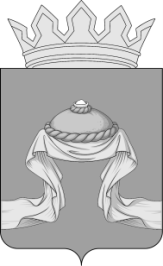 Администрация Назаровского районаКрасноярского краяРАСПОРЯЖЕНИЕ«17» 01 2022                                   г. Назарово				       № 11-рВ целях реализации творческого потенциала жителей Назаровского района, на основании Федерального закона от 06.10.2003 № 131-ФЗ «Об общих принципах организации местного самоуправления в Российской Федерации», постановления администрации Назаровского района от 06.02.2018  № 38-п  «Об утверждении Положения о районном фестивале народного творчества «Голоса  Причулымья», руководствуясь статьями 15 и 19 Устава Назаровского  муниципального  района  Красноярского края:1. Провести в 2022 году районный фестиваль народного творчества «Голоса Причулымья» под девизом «Поклон губернии», посвященный 200-летию основания Енисейской губернии.2. Утвердить график проведения районного фестиваля народного творчества «Голоса Причулымья» под девизом «Поклон губернии», посвященного 200-летию основания Енисейской губернии, согласно приложению 1.3. Провести заключительный концерт районного фестиваля народного творчества «Голоса Причулымья» под девизом «Поклон губернии», посвященного 200-летию основания Енисейской губернии, 9 апреля 2022 года в Краснополянском сельском Доме культуры - филиале № 9 МБУК «Назаровский районный Дом культуры».4. Утвердить состав организационного комитета по проведению районного фестиваля народного творчества «Голоса Причулымья» под девизом «Поклон губернии», посвященного 200-летию основания Енисейской губернии,  согласно приложению 2.5. Утвердить смету расходов на проведение заключительного концерта районного фестиваля народного творчества «Голоса Причулымья» под девизом «Поклон губернии», посвященного 200-летию основания Енисейской губернии,  согласно приложению 3.6. Финансовому управлению администрации района (Мельничук) осуществить финансирование расходов, связанных с проведением заключительного концерта районного фестиваля народного творчества «Голоса Причулымья» под девизом «Поклон губернии», посвященного     200-летию основания Енисейской губернии, в пределах бюджетных ассигнований согласно муниципальной программе Назаровского района «Развитие культуры».7. Муниципальному казенному учреждению «Централизованная бухгалтерия Назаровского района» (Дивинец) оплатить расходы на проведение заключительного концерта районного фестиваля народного творчества «Голоса Причулымья» под девизом «Поклон губернии», посвященного 200-летию основания Енисейской губернии, предусмотренные подпрограммой «Поддержка искусства и народного творчества» муниципальной программы Назаровского района «Развитие культуры» в рамках отдельного мероприятия «Проведение культурно-досуговых мероприятий», согласно утвержденной смете расходов. 8. Отделу организационной работы и документационного обеспечения администрации района (Любавина) разместить распоряжение на официальном сайте Назаровского муниципального района Красноярского края в информационно-телекоммуникационной сети «Интернет».9. Контроль за выполнение распоряжения возложить на заместителя главы района по социальным вопросам (Дедюхина). 10. Распоряжение вступает в силу со дня его подписания. Исполняющий полномочияглавы района, заместительглавы района, руководительфинансового управленияадминистрации района                                                                Н.Ю. МельничукСмета расходовна финансирование  заключительного концерта районного фестиваля народного творчества «Голоса Причулымья» под девизом «Поклон губернии», посвященный 200-летию основания Енисейской губернииДата проведения: 9 апреля 2022 г.  Место проведения:  Краснополянский сельский Дом культуры – филиал № 9 МБУК «Назаровский РДК»                								   (Двести тысяч рублей)Начальник отдела культуры,	спорта и молодежной политикиадминистрации района                                                                     Н.В. Паращак              Составорганизационного комитета по подготовке и проведению районного фестиваля народного творчества «Голоса Причулымья» под девизом «Поклон губернии», посвященного 200-летию основания Енисейской губернииЧлены организационного комитета:Приложение 3УТВЕРЖДЕНОраспоряжением администрацииНазаровского районаот «17» 01 2022 № 11-р№ ппНаименование мероприятийСумма (руб.)1.Призы в денежном выражении учреждениям культуры, принявшим участие в  фестивале  всего:160 000,00 руб., в том числе по местам:2.1-я группа учреждений:1-е место – 25 000,00 руб.2-е место – 20 000,00 руб.3-е место – 15 000,00 руб.25 000,0020 000,0015 000,003.2-я группа учреждений:1-е место – 25 000,00 руб.2-е место – 20 000,00 руб.3-е место – 15 000,00 руб.25 000,0020 000,0015 000,004.3-я группа учреждений:1-е место – 18 000,00 руб.2-е место – 14000,00 руб.3-е место – 8 000,00 руб.18 000,0014 000,008 000,005.Денежные призы в денежном выражении победителям в номинациях фестиваля1-я группа учреждений:40 000,00- «Хоровой коллектив»;1500,00- «Ансамбль народной песни»;1000,00- «Ансамбль эстрадной песни»;1000,00- «Вокальная группа» (мужская, женская);1000,00- «Дебют фестиваля»1000,00- « Танцевальный взрослый коллектив»;1500,00 - 2000,00- « Танцевальный детский  коллектив»;1000,00-1500,00- « Художественное слово»;300,00- «Ансамбль народных инструментов»;1200,00-1400,00- «Солисты народного исполнения»;500,00- «Солисты эстрадного исполнения»;500,00- «Режиссерская постановка концерта»;1000,00- «Выставка декоративно-прикладного творчества» (индивидуальное награждение мастеров ДПИ,  11 чел. х 200 руб.)2600,002-я группа учреждений:- «Хоровой коллектив»;1500,00- «Ансамбль народной песни»;1000,00- «Ансамбль эстрадной песни»;1000,00- «Вокальная группа» (мужская, женская);1000,00- «Дебют фестиваля»1000,00- « Танцевальный взрослый коллектив» ;1500,00-2000,00- « Танцевальный детский коллектив»;1000,00-1500,00- « Художественное слово»;300,00- «Ансамбль народных инструментов»;1200,00-1400,00- «Солисты народного исполнения»;500,00- «Солисты эстрадного исполнения»;500,00- «Режиссерская постановка концерта»;1000,00- «Выставка декоративно-прикладного творчества» (индивидуальное награждение мастеров ДПИ, 11 чел. х 200 руб.)2600,003-я группа учреждений:- «Хоровой коллектив»;1500,00- «Ансамбль народной песни»;1000,00- «Ансамбль эстрадной песни»;1000,00- «Вокальная группа» (мужская, женская);1000,00- «Дебют фестиваля»500,00- « Танцевальный взрослый коллектив» ;1100,00- « Танцевальный детский коллектив» ;1000,00- « Художественное слово»;300,00- «Ансамбль народных инструментов»;1000,00- «Солисты народного исполнения»;500,00- «Солисты эстрадного исполнения»;500,00Итого:                                                               200 000,00Приложение 2к распоряжению  администрацииНазаровского районаот «17» 01 2022 № 11-рМельничукНаталья Юрьевна- исполняющий полномочия главы района, заместитель главы района, руководитель финансового управления администрации района, председатель организационного комитета председатель;ДедюхинаЛюбовь Васильевна- заместитель главы района по социальным вопросам, заместитель председателя организационного комитета;БаклановаЮлия Николаевна- главный специалист по физической культуре и спорту отдела культуры, спорта и молодежной политикиадминистрации Назаровского района;БоргардтДавыд  Готфридович- глава Краснополянского сельсовета (по согласованию);ГлазыринВиктор Иванович- глава Подсосенского сельсовета (по согласованию);КовалевМихаил АлександровичКуркинВячеслав Викторович- глава Дороховского сельсовета (по согласованию);- глава Сахаптинского сельсовета (по согласованию)Лопатина Ирина Владимировна- директор МБУК «Назаровский районный Дом культуры»;Матвеева Светлана АлександровнаМежаевВладимир Петрович- глава Верхнеададымского сельсовета (по согласованию);- глава Павловского сельсовета(по согласованию);Нечаева Галина АлександровнаНоскова Светлана Анатольевна- директор МБУ «Районный «Молодежный центр «Фристайл»;- директор МБУК «ЦБС Назаровского района»;Панов Игорь Васильевич- глава Степновского сельсовета (по согласованию);ПарамоновЛеонид Викторович- глава Преображенского сельсовета (по согласованию);ПаращакНадежда Викторовна- начальник отдела культур, спорта и молодежной политики администрации Назаровского района;ПономаревОлег Викторович- глава Красносопкинского сельсовета (по согласованию);ЮргенсонАлексей Викторович- глава Гляденского сельсовета (по согласованию) 